サンプル プロジェクト アウトライン テンプレート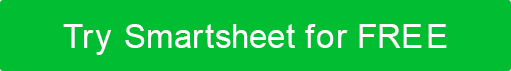 プロジェクト名プロジェクトマネージャープロジェクトリーダーブランド認知度向上キャンペーンサリー・ポータージョー・ローズプロジェクト概要ブランドの認知度と認知度に関する最近の調査では、ブランドメッセージングの弱点が示されました。このマーケティングキャンペーンは、特にソーシャルメディアチャネル全体で、最新のコミュニケーションを通じてブランド認知度を高めることに焦点を当てています。ブランドの認知度と認知度に関する最近の調査では、ブランドメッセージングの弱点が示されました。このマーケティングキャンペーンは、特にソーシャルメディアチャネル全体で、最新のコミュニケーションを通じてブランド認知度を高めることに焦点を当てています。プロジェクトの目的ブランディングコミュニケーション全体の一貫性を向上させます。ウェブサイトのトラフィックを増やす。ソーシャルメディアのエンゲージメントを高める。デジタル、電子メール、ソーシャルメディアのマーケティングキャンペーンを通じてブランドの認知度を向上させます。ブランディングコミュニケーション全体の一貫性を向上させます。ウェブサイトのトラフィックを増やす。ソーシャルメディアのエンゲージメントを高める。デジタル、電子メール、ソーシャルメディアのマーケティングキャンペーンを通じてブランドの認知度を向上させます。業務内容コンテンツとキャンペーン全体で更新されたメッセージングを実装します。新しいデジタルマーケティングと広告キャンペーンを作成します。新しいメールマーケティングを開発し、キャンペーンを育成します。新しいソーシャルメディアキャンペーンを作成します。コンテンツとキャンペーン全体で更新されたメッセージングを実装します。新しいデジタルマーケティングと広告キャンペーンを作成します。新しいメールマーケティングを開発し、キャンペーンを育成します。新しいソーシャルメディアキャンペーンを作成します。主な成果物更新された位置決めステートメント更新されたメッセージングフレームワークブランド戦略ガイドラインの更新ウェブサイトのコンテンツ広告デザインメールテンプレートソーシャルメディアコンテンツ更新された位置決めステートメント更新されたメッセージングフレームワークブランド戦略ガイドラインの更新ウェブサイトのコンテンツ広告デザインメールテンプレートソーシャルメディアコンテンツプロジェクトタイムライン期間:6ヶ月(4月~9月)フェーズ 1:  計画と戦略フェーズ 2:  アクション プランの策定フェーズ 3:  マーケティング資産を作成するフェーズ 4:  実装期間:6ヶ月(4月~9月)フェーズ 1:  計画と戦略フェーズ 2:  アクション プランの策定フェーズ 3:  マーケティング資産を作成するフェーズ 4:  実装プロジェクトチーム役割責任プロジェクトチームプロジェクトチームプロジェクトチームプロジェクトチームコメント免責事項Web サイトで Smartsheet が提供する記事、テンプレート、または情報は、参照のみを目的としています。当社は、情報を最新かつ正確に保つよう努めていますが、本ウェブサイトまたは本ウェブサイトに含まれる情報、記事、テンプレート、または関連グラフィックに関する完全性、正確性、信頼性、適合性、または可用性について、明示的または黙示的を問わず、いかなる種類の表明または保証も行いません。したがって、お客様がそのような情報に依拠する行為は、お客様ご自身の責任において厳格に行われるものとします。